Publicado en  el 13/05/2014 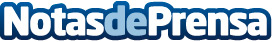 Equivalenza abrirá 50 tiendas en EEUU en 2014Datos de contacto:EquivalenzaNota de prensa publicada en: https://www.notasdeprensa.es/equivalenza-abrira-50-tiendas-en-eeuu-en-2014 Categorias: Franquicias http://www.notasdeprensa.es